 Plaats hier (indien gewenst) een foto: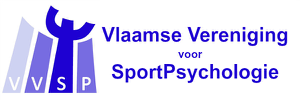 AANVRAAG LIDMAATSCHAP VVSPNAAM en Voornaam: 	.........................................Contactgegevens:Adres:		 .......................................................		........................................................Telefoon:	.....................................GSM:		.....................................e-mail: 		.........................................................Website:	.........................................................Indien adres voor facturatie anders dan hierboven:		..........................................................		..........................................................Opleiding:O	StudentO	Graduat/Bachelor in de (toegepaste) psychologieO	Licentiaat/Master/PhD. in psychologieO	European Master in Exercise & Sport PsychologyO	Andere: ..................................................Ervaring:	.................................................................................Interesses: 	.................................................................................Gelieve aan te duiden wat van toepassing is:Mijn gegevens mogen bekend gemaakt worden op de website:  	JA/NEEMijn gegevens mogen bekend gemaakt worden via ledenlijsten: 	JA/NEE
Ik ben actief als sportpsycholoog / mentale trainer:		JA/NEETerug te sturen naar: secretariaat@vvsp.be t.a.v. Dominik De Pelsemaeker